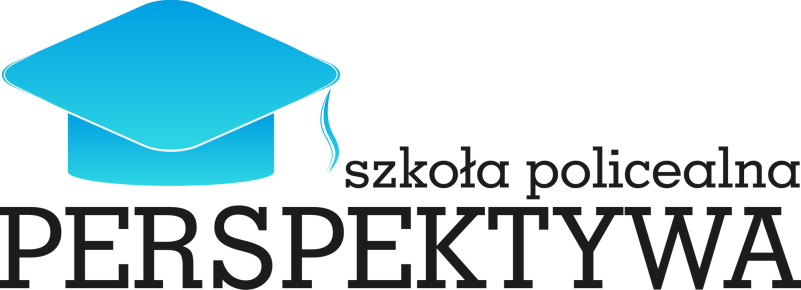 Regulamin Promocji – bony: Rossmann, H&M, Zalando, NetflixIlekroć w niniejszym Regulaminie mowa jest o: Szkole  ……………..………………………………………………………………………………………………, Słuchaczu, należy przez to rozumieć słuchacza, który podpisał umowę o kształcenie w terminie do dnia 31.07.2022 r. W przypadku zapisania się do Szkoły w terminie od 26.07.2022 do dnia 31.07.2022 r. słuchacz otrzyma wybrany przez siebie bon do Rossmana lub H&M lub Zalando lub Netflixa o wartości 50zł.Słuchacz otrzymuję bon pod warunkiem podjęcia nauki w Szkole w roku szkolnym 2022/2023. Przez podjęcie nauki należy rozumieć posiadanie statusu słuchacza w dniu 01.10.2022 r. Bony zostaną wydane słuchaczowi w terminie: 02.10-30.10.2022.W przypadku braku odbioru bonu do 30.10.2022, bon przepada a słuchacz traci do niego prawo.Niniejszym zobowiązuje się do stosowania niniejszego Regulaminu. …………………………….						……………………………………….data, miejscowość						podpis